Тема исследования:«Герой нашего времени: кто он?»Выполнила: Карибян Мариам, ученица 9 В класса МКОУ СОШ № 3 города Аши Челябинской области Руководитель: Галимова Е. В., учитель истории и обществознания Введение. Понятия «подвиг» и «герой» в наших умах неразрывно связаны с понятиями «долг», «честь», «патриотизм». Ни один поступок человека не проходит бесследно, каждое наше действие оценивается с позиции пользы для своего Отечества и народа. Добро, трудолюбие, человеколюбие и любовь к Родине являются идеальными чертами героя всегда, независимо от места и времени. Проблема героизма была актуальна во все времена. Герой, идеал, человек, являющийся примером для каждого, существовал и сейчас существует абсолютно в любом обществе.Но кто он этот герой? Рождаются ли герои в особой стране? Может, нужны особые условия, для того чтобы появились герои? Может, это люди особой профессии? На все эти вопросы мы и постараемся ответить в нашем исследовании.Гипотеза нашего исследования: Герой для большинства - это идеальный человек, обладающий определенным набором качеств.Черты присущие героям, не изменяются в зависимости от времени,  в котором он живет.Цель исследования: доказать неизменность представлений о настоящем герое независимо от эпохи, определить значимость этого понятия в современном мире.Задачи: Пользуясь толковым словарем, дать определение понятия «герой».Подобрать примеры героических личностей из истории родного края, и на основе данных об их биографиях сформулировать основные качества настоящего героя.Провести социологический опрос среди учащихся и работников школы « Кого, вы считаете, героем нашего времени?». Выделить, опираясь на проведенный опрос, основные черты современного героя.Сравнить представления о понятии «герой», полученное из различных источников. Сделать вывод о совпадении теоретических и практических источников.Рассмотреть проблему отношения к героям в современном обществе путем проведения социологического опроса.  Определить, известны ли современным школьникам имена героев, знают ли они что-либо об этих людях.Сделать общий вывод о точности основной гипотезы проводимого исследования.При проведении исследования использовались методы: изучение литературы, социологический опрос, теоретический анализ, синтез, проведение аналогий.Глава 1. Понятие героя в истории. Теоретическое определение черт характера присущих героямЧтобы понять общую характеристику героя, мы воспользовались толковым словарем С.И. Ожегова.Согласно словарю:ГЕРОЙ -  человек, совершающий подвиги, необычный по своей храбрости, доблести, самоотверженности.ГЕРОЙ -  тот, кто привлек к себе внимание ”чаще о том, кто вызывает восхищение, подражание, удивление.Для определения черт присущих героям, познакомились с краткими биографиями жителей Ашинского района, имеющих официальный статус героя (тех, кому присвоено звание герой СССР, герой РФ).После изучения материалов нам показалось наиболее интересным рассмотреть подробнее следующие исторические персоналии: герои ВОВ – Петр Андреевич Пилютов, Михаил Иванович Озимин, герой социалистического труда – Игорь Васильевич Курчатов, герой России – Евгений Николаевич Конопелькин Прочитав биографию каждого из перечисленных личностей, определили основные черты характера, присущие данным людям.П. А. Пилютов – простой рабочий, ставший заместителем командира авиаполка. За время войны сбил 17 самолетов противника. Неоднократно участвовал в воздушных боях, даже будучи раненым, стремился сохранить свой самолет для дальнейшей защиты Родины. После войны посвящал свое время обучению молодых. Много сделал для образования молодежи. Умер на боевом посту, готовясь провести очередное занятие.М. И. Озимин – рабочий с 14-ти лет. Добровольно вступил в красную армию. Несмотря на контузию, продолжил службу в армии. За свои заслуги получил должность военного комиссара. В 1941 году с первого дня войны вступил в бой с фашизмом. В наградном листе о нем написали: "...проявил себя умелым и отважным командиром, умело использовал местность, применял подручные средства, переправлял войска через водные рубежи с наименьшими потерями... находился непосредственно в боевых порядках частей и в трудные минуты боя лично воодушевлял офицеров и бойцов на разгром противника… Его присутствие в частях и личное мужество утраивает силу удара, но войскам противника"	Курчатов И. В. занимает особое место в науке XX века и в истории нашей страны. Именно этому выдающемуся ученому-физику  принадлежит исключительная роль в разработке научных и научно-технических проблем овладения ядерной энергией в Советском Союзе. Решение этой сложнейшей задачи, создание в кратчайшие сроки ядерного щита Родины, а также усмирение  ядерной энергии, направление её силы в мирное русло было главным делом его жизни.По словам современников, И.В. Курчатов обладал лучшими качествами ученого и человека. Преданность науке и понимание ее значения для страны сочетались у него с исключительными организационными способностями и высочайшей ответственностью перед страной за свою работу, строгим, но доброжелательным отношением к своим коллегам. Неотъемлемыми качествами Игоря Васильевича были увлеченность и настойчивость в достижении поставленной цели, поразительная работоспособность.Конопелькин Е. Н. - командир батальона 67-й отдельной бригады специального назначения Главного разведывательного управления Генерального штаба Вооружённых Сил Российской Федерации, майор.В Вооружённых Силах СССР с 1986 года. Командовал взводом спецназа, был переводчиком штаба бригадыПринимал участие в боевых действиях на территории Чеченской республики в период первой чеченской войны 1994-1996 годов. Трижды выезжал в длительные командировки на войну.Во время первой командировки в начале 1995 года во главе группы из 4 бойцов остался прикрывать отход подразделения, попавшего в засаду боевиков. В бою получил тяжелое ранение, была буквально раздроблена нога. Однако офицер продолжил вести бой. От значительной потери крови потерял сознание прямо во время боя. Спасен подчиненными. В госпитале была ампутирована стопа ноги. Благодаря силе воли и постоянным  тренировкам добился возвращения в строй. Отказавшись от работы в штабе, принял под командование свое подразделение.Уже через два месяца после выписки из госпиталя Конопелькин выехал в Чечню во вторую командировку. Вновь проявил мужество и героизм в боях.Продолжает службу в Российской Армии. Полученные данные мы представили в виде сводной таблицы.Исходя из материалов, мы заметили схожие черты характера у каждого из рассмотренных нами людей, причем они полностью соответствуют определению, приведенному в словаре. Таким образом, изучив теоретический материал, мы сделали вывод, что героям в целом присущи следующие черты характера: патриотизм, целеустремленность, отвага, справедливость, независимость взглядов и мудрость.Глава 2. Социологические исследования: «Герой нашего времени» и «Знаешь ли ты этих людей».Для того чтобы определить героя нашего времени, мы провели социологический опрос среди учащихся и учителей нашей школы. В опросе приняли участие 101 человек. Его участникам мы задавали один и тот же вопрос: "Кто, по вашему мнению, является настоящим героем нашего времени и почему?"Опрос дал следующие результаты: Путин – 8 голосовВолонтёры- 40 голосовРусский солдат – 34 голосаГагарин – 9 голосов10 человек не определились с выбором. В ходе обсуждения полученных результатов мы пришли к выводу, что все те, за кого были отданы голоса учащихся и учителей, обладают схожими чертами характера.А именно: целеустремленность, патриотизм, решительность, самоотверженность, отважность.Несмотря на сходство в целом теоретических и практических материалов исследования, мы обратили внимание, что ни один из опрошенных нами людей не назвал в качестве героя нашего времени своего земляка.Нам стало интересно, а знают ли современные школьники своих земляков, которым звание героя официально присвоено нашим государством.Мы опросили 67 учащихся 9, 11 классов нашей школы. Мы задавали следующие вопросы: Знаешь ли ты фамилии своих земляков, которым присвоено звание героя?За что они получили это звание? Чем прославили свою страну?Знакомы ли вам люди на портретах? Что вы можете сказать о них?При этом показывали портреты тех же исторических персоналий, которые были рассмотрены нами в первой части исследования.По результатам проведенного опроса получили следующие результаты:Лишь 5 из 67 старшеклассников смогли не только назвать фамилии героев Ашинского района, но и вспомнить, чем они известны.Для большинства фамилии знакомы лишь из названий улиц, парков и скверов.Все представленные фотографии узнали лишь 9 из опрошенных школьников.На вопрос, считают ли они информацию о героях нашей страны нужной и полезной для себя, большинство ответило утвердительно.Глава 3. День героев России. Почему важна историческая память.В России 9 декабря отмечают День Героев Отечества.С 2007 года в этот день чествуют Героев Советского Союза, Российской Федерации, кавалеров ордена Святого Георгия Победоносца и обладателей трех степеней ордена Славы.9 декабря было избрано не случайно. В истории нашей страны этот день имеет особое значение. По преданию, именно 9 декабря святой Георгий Победоносец, почитаемый на Руси как покровитель русского воинства, одержал победу над змеем. 9 декабря 2014 года исполнилось 100 лет с тех пор, как праздник впервые получил своё официальное название. Это случилось в годы первой мировой войны.В 1917 году все ордена царской России были отменены, праздник забылся. Многие ли из вас когда-либо слышали об этом празднике? Многие ли из вас за будничной суетой вспоминают людей, отдавших жизни, для того чтобы нам жилось лучше?В 2015 году в нашей школе прошла PR-акция: «День героев – день твоей победы».Были подготовлены плакаты, листовки (см. приложения 3), проведены классные часы.После проведенных классных часов было проведено повторное анкетирование учащихся.Опрос показал значительный рост знаний по проблеме. Большая часть исследуемой аудитории без труда назвала фамилии героев, жителей Ашинского района. Многие ребята теперь без труда узнавали героев на портретах (см. приложение 1).Следует отметить, что, несмотря на проведенную работу, по-прежнему среди опрошенных, есть те ребята, которые показали отрицательные знания.Однако это не делает работу напрасной. Нам ещё предстоит достучаться до их умов и сердец.Проведенная нами работа была отмечена грамотой победителей на дистанционной неделе истории международного центра Снейл  Нами сделан первый шаг на долгом пути исторической памяти, надеемся, что этот путь окажется полезным для каждого из нас.Заключение. Сопоставив результаты теоретического и практического исследования, мы сделали окончательный вывод, что представление о герое не меняется на протяжении многих поколений. Таким образом, наша гипотеза о том, что герой - это человек, обладающий определенным набором качеств, была подтверждена. Иоганн Вольфганг Гете писал: «Невозможно всегда быть героем, но всегда можно оставаться человеком».  Рассмотрев вторую часть проблемы, мы выяснили, что, к сожалению, современные школьники мало знают о тех людях, которые прославили себя в истории своей страны, ещё меньше знакомы с историей малой Родины.Вопрос, о том насколько важно это знание для каждого из нас, кажется очевидным. Мы не должны забывать своё прошлое, без которого не было бы и нашего будущего.Проведенная в школе акция памяти, которая началась 9 декабря, а завершится 9 мая, станет не точкой, а многоточием для многих школьников, которые в эти дни вспомнят тех, кто творил историю своей Родины.Подготовленный в ходе работы материал может быть использован для проведения классных часов и внеурочных мероприятий.Каждый из нас может и должен внести в дело памяти свой посильный вклад. Стать героем, совершив лишь маленькое усилие над собой, подвластно каждому. Не зря же так часто мы вспоминаем слова Р. Эмерсона: «Герой не храбрее обычного человека, но сохраняет храбрость на пять минут дольше».  Список литературы.Ашинский муниципальный район: Энциклопедия. Редактор и составитель Б. Г. Гусенков. Челябинск, 2007Беднюк А. С. Ашинский район в годы Великой отечественной войны. Челябинск, 2006Ожегов С. И. Словарь русского языка. М., 1976http://www.bankgorodov.ru/fame/list.php?id=1630http://www.warheroes.ru/hero/hero.asp?Hero_id=8663http://www.warheroes.ru/hero/hero.asp?Hero_id=12709http://russian-dossier.ru/taxonomy/term/3963http://rufact.org/wiki/Курчатов%20Игорь%20Васильевичhttp://www.warheroes.ru/hero/hero.asp?Hero_id=1854 http://airaces.narod.ru/all4/pilytov.htmПриложение 1.Результаты опроса Герой нашего времени – кто онВсего в опросе приняли участие 101ученик и работник школы.Результаты опроса Знаешь ли ты этих людей? Всего в опросе приняли участие 67 учеников 8, 10 классовУзнали людей на портретахПриложение 2План проведения пиар-акцииПриложение 3Плакаты и листовки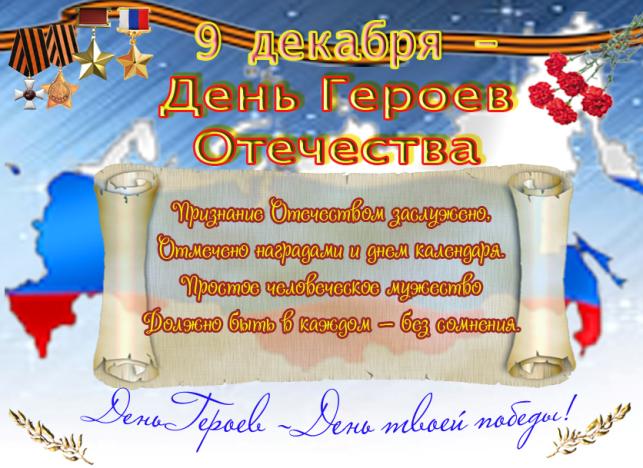 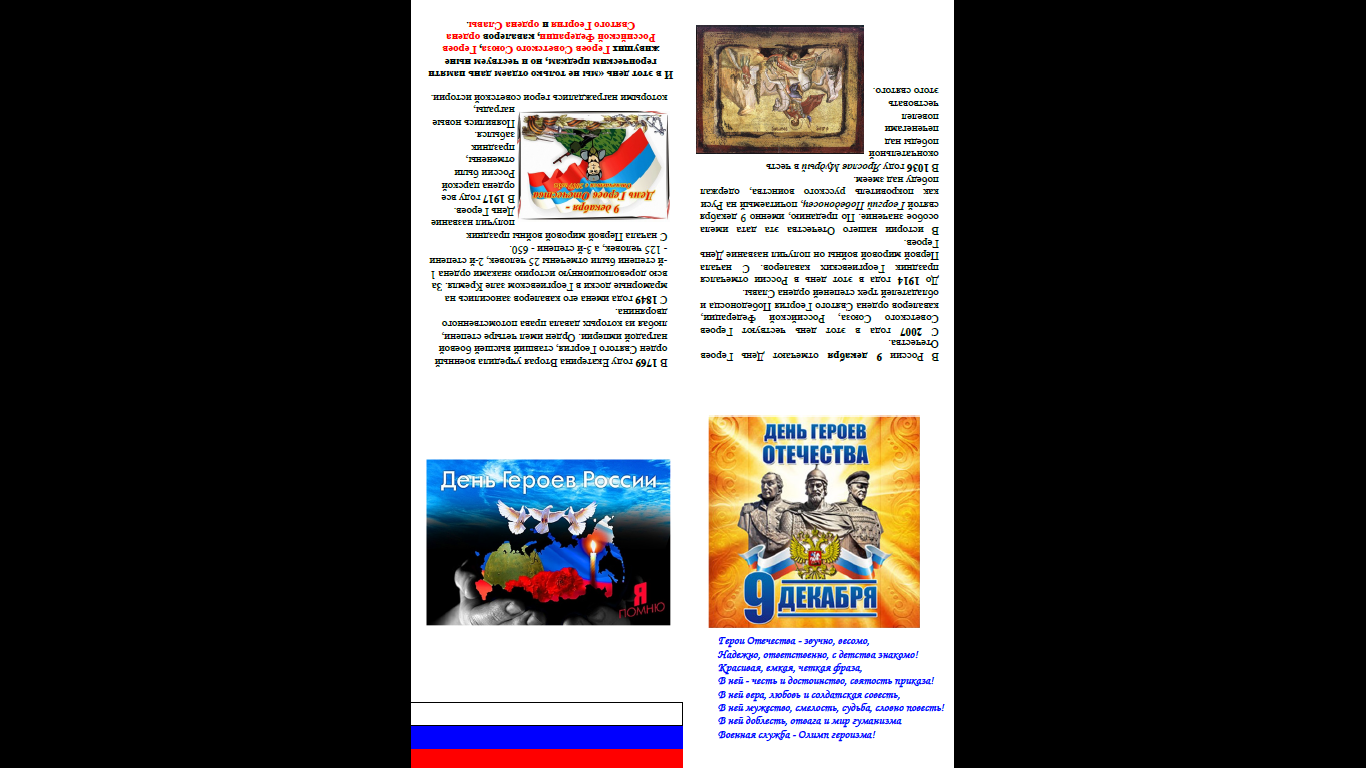 Приложение 4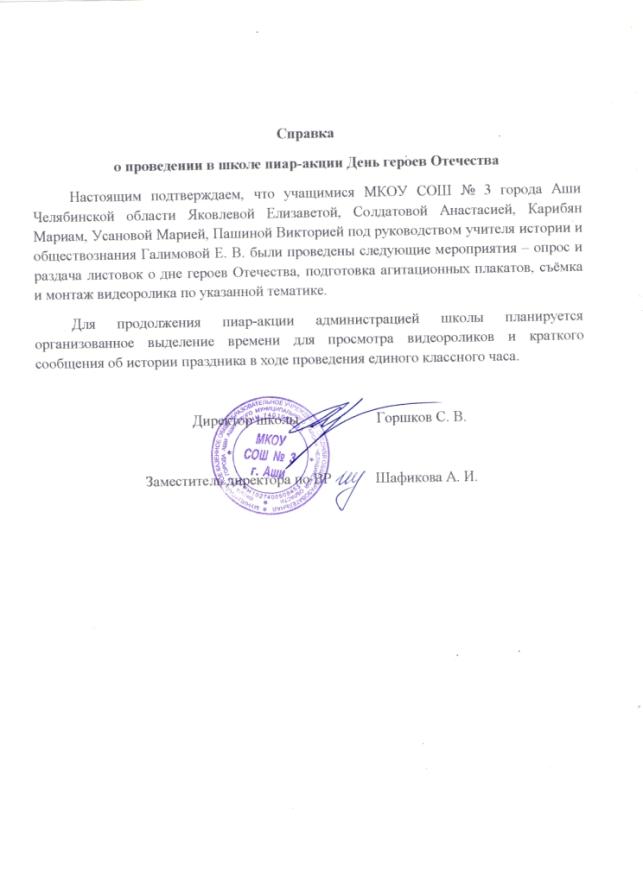 Личность Черты характераПилютов П. А. Патриотизм, храбрость, целеустремленность, верность идеалам.Озимин М. И.Патриотизм, самоотверженность, отвага, целеустремленность.Курчатов И. В.Целеустремленность, трудолюбие, образованность, мудрость.Конопелькин Е. Н.Патриотизм, решительность, целеустремленность, независимость взглядов.МероприятиеСроки ОтветственныйПодготовка информационных листовок и плакатаДо 25.10Яковлева Елизавета,Галимова Е. В.Проведение опросов по теме мероприятия, раздача листовок25.10,27.10Карибян МариамУсанова МарияПашина ВикторияСоздание рекламного видеороликаА) написание сценарияБ) подбор музыкального и иллюстративного оформленияВ) съемка опросовВ) монтаж видеороликаДо 27.10До 26.10До 26.1025.10, 27.1027.10Команда Наследницы КлиоГалимова Е. В., Солдатова АнастасияГалимова Е. В., Яковлева ЕлизаветаСолдатова АнастасияЯковлева ЕлизаветаДемонстрация видеоролика на классных часахВ течение ноябряКоманда Наследницы КлиоПроведение контрольного опроса о празднике1.12 – 3.12Карибян МариамУсанова МарияПашина Виктория